OBJEDNÁVKA -SMLOUVA O POSKYTOVÁNÍ SLUŽEBč. objednatele: 01UK-003004č. zhotovitele:Ev. č. ČAK: 3292Dle naší dohody u Vás objednáváme poskytnutí služeb za následujících podmínek:l. Předmět plnění:Název předmětu plnění: „Zákon o registru smluv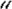 Bližší popis služebPodrobná specifikace služeb:Výklad zákona č. 340/2015 Sb. (zákon o registru smluv) v platném zněníStanovisko k jeho aplikaci v podmínkách ŘSD ČRKonzultace a související právní poradenství k zákonu o registru smluvMístem poskytování/předání služeb je ŘSD ČR, Čerčanská 12, 14000 Praha 4.Poskytovatel se zavazuje na písemnou nebo elektronickou výzvu objednatele provést sjednané služby. Objednatel se zavazuje zaplatit za služby poskytnuté v souladu s touto smlouvou sjednanou cenu.Obchodní podmínkyPoskytovatel nese odpovědnost za škody vzniklé objednateli v důsledku činností konaných v rozporu s touto smlouvou nebo v důsledku nesplnění smluvních podmínek. Rovněž nese odpovědnost za škody způsobené jiným osobám. Poskytovatel je povinen být odpovídajícím způsobem pojištěn ve prospěch objednatele.II. Doba plněníPoskytování služeb bude zahájeno neprodleně po podpisu této smlouvy. Doba pro dokončení a předání služeb, vč. všech souvisejících konzultací, činí 5 měsíců od zahájení.III. CenaCena služeb je stanovena dohodou smluvních stran jako maximální.200 000 Kč (bez DPH) 42 000 Kč (DPH)242 000,- Kč (včetně DPH)Max. rozsah: 100 hodin, hodinová sazba 2 000,- Kč bez DPH. Služby budou hrazeny na základě skutečně provedených hodin s uvedením hodinové sazby.Součástí této ceny je dokončení a předání služeb a odstranění veškerých vad poskytovaných služeb, vč. všech souvisejících nákladů.IV. Platební podmínkyCena bude uhrazena převodem na účet poskytovatele s termínem splatnosti 30 dnů ode dne prokázaného doručení faktury. Fakturu lze předložit nejdříve po protokolárním převzetí služeb objednatelem, po odstranění všech vad a nedodělků poskytovatelem.Faktura musí obsahovat veškeré náležitosti předepsané 28 zákona č. 235/04 Sb. tak, aby bylo naprosto zřejmé, že slouží rovněž pro daňové účely.Objednatel neposkytuje žádné zálohy ani dílčí plnění.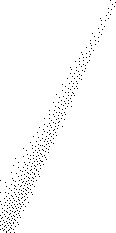 V. Smluvní sankceZa prodlení s poskytováním služeb, resp. za prodlení s předáním výstupů služeb, se poskytovatel zavazuje uhradit objednateli dohodnutou smluvní pokutu ve výši z ceny nedodaných služeb a to za každý i započatý den prodlení, maximálně však 10% z ceny nedodaných služeb.Vzájemné ujednání o smluvní pokutě nevylučuje povinnost poskytovatele uhradit objednateli škodu, která vznikne v souvislosti s nesplněním jeho závazků vyplývajících ze smluvního vztahu.Vl. Řešení sporůObě smluvní strany se zavazují řešit veškeré spory, vyplývající ze závazků z této smlouvy, především dohodou.VII. závěrečná ustanoveníTato objednávka zavazuje poskytovatele i objednatele ke splnění závazků a po potvrzení oběma smluvními stranami nahrazuje Smlouvu o poskytování služeb.Specifikace a ujednání obsažené v této smlouvě je možné měnit pouze písemnou formou odsouhlasenou oběma smluvními stranami.Pokud není ve smlouvě a jejích přílohách stanoveno jinak, řídí se vztahy založené na základě jejího oboustranného podpisu zákonem č. 89/2012 Sb., občanský zákoník, ve znění pozdějších předpisů (dále jen „Občanský zákoník).Pro vyloučení pochybností obě smluvní strany vylučují aplikaci ustanovení 5 2909 Občanského zákoníku,Pro vyloučení pochybností obě smluvní strany vylučují aplikaci ustanovení S 2909 Občanského zákoníku.Na důkaz souhlasu zašlete písemně 4x potvrzené vyhotovení objednávky zpět na naší adresu, z nichž následně 2 obdrží objednatel a 2 poskytovatel.Objednatel upozorňuje, že vylučuje možnost přijetí objednávky dle S 1740 odst. 3, věta první, Občanského zákoníku. Přijetí objednávky s jakýmikoli, byť i nepodstatnými, dodatky nebo odchylkami nebude považováno za její přijetí, ale za nový návrh k jednání.V Praze dne		V Plzni dne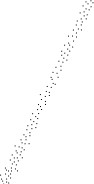 Za objednatele:	Za poskytovatele:OBJEDNATEL:POSKYTOVATEL:Ředitelství silnic a dálnic ČRNázev: Advokátní kancelář Na Pankráci 56sídlo: Jetelová 2140 OO Praha 4326 OO Plzeňzastoupený:Zastoupený:Ve věcech smluvních: Ve věcech technických: Bankovní spojení: KBBankovní spojení:Číslo účtu:číslo účtu: DIČ: CZ65993390DIČ: CZ 6704151047